ZÁPISY K PŘEDŠKOLNÍMU VZDĚLÁVÁNÍ ZPŮSOB PODÁNÍ ŽÁDOSTÍ: podle §37 zákona č. 500/2004 Sb., správní řád, ve znění pozdějších předpisů - jsou možné následující varianty: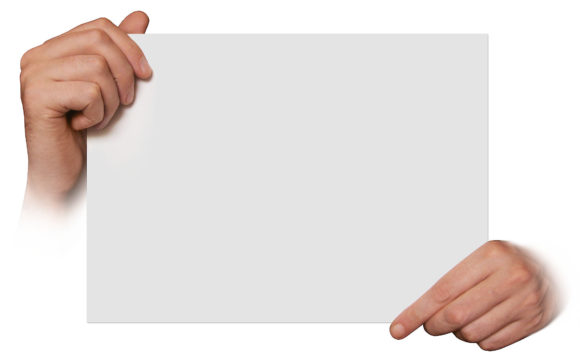 Osobně ve školeosobní účast zákonného zástupce               s dítětem v konkrétním objednaném termínu               na konkrétním pracovišti základní  školy                     (Český Těšín, Karviná, Bohumín)     Poštou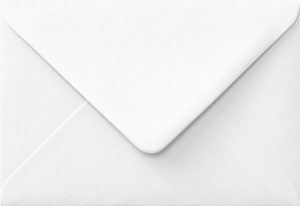 vyplnit všechny podkladypřiložit kopii rodného listu dítěteposlat poštou na ředitelství školy.Mateřská škola, základní škola a střední škola Slezské diakonieDukelská 5a737 01 Český Těšín            obálku označte heslem: ZÁPIS DO 1. TŘÍDY    Datovou schránkou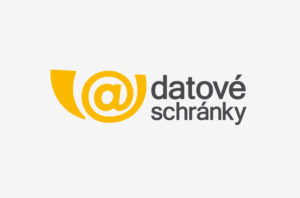 poslat všechny vyplněné podkladypřiložit scan (foto) rodného listu dítěte               do datové schránky školy :     E-mailem s elektronickým podpisem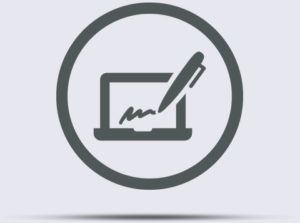 poslat všechny vyplněné podklady opatřené                        elektronickým podpisem                                                                      a scan (foto) rodného listu dítěte                        na e-mail : sekretářka@skolasd.euTermín zápisu na všech odloučených pracovištích školy (Český Těšín, Karviná, Bohumín, Ostrava):      02. - 16. května 2021Věk dětí, kterých se týká povinné předškolní vzděláváníDětí, které dosáhnou do 31. 08. 2021 pěti let Co potřebujete k zápisu Žádost o přijetí dítěte k předškolnímu vzdělávání včetně doporučení lékaře (formulář)Rodný list dítěte (kopie, scan, foto) / u cizinců pas dítěteVyjádření PPP /SPC + odborného lékaře nebo klinického psychologaZastupuje-li dítě jiná osoba, než jeho zákonný zástupce – oprávnění dítě zastupovat